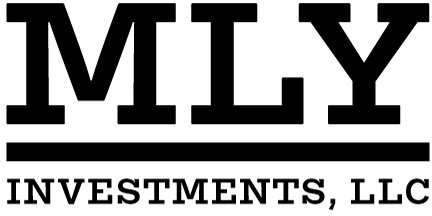 MLY INVESTIGATION REPORTTOPIC OF INVESTIGATIONExplain the background and basis of the investigationALLEGATIONSDescribe all allegations that were madeSUPPORTING EVIDENCEList any supporting evidence that was provided and will be attached to this investigation report.EMPLOYEES TO BE INTERVIEWEDList all employees who will be interviewedEMPLOYEE STATEMENTS ATTACHEDList all employees statements that are attached to this investigation reportINVESTIGATION CHECKLISTBefore beginning investigation:Has your Multi-Unit Manager been notified of this investigation?Has the Director of Operations been notified of this investigation? Note that the MUM will normally notify the DOOHas this report been reviewed by HR prior to beginning this investigation?Upon completion of Investigation:Witness statements have been collected, signed, and dated?If applicable, supporting evidence attached to this investigation reportAll documentation, supporting documents, and witness statements have been scanned to HR, Steven Young, and your Multi-Unit ManagerI certify that the above facts are true to the best of my knowledge and belief and I understand that I subject myself to disciplinary action in the event that the above facts are found to be falsified.SIGNATURESEMPLOYEE STATEMENTALLEGATIONSDescribe all allegations that were madeRESPONSE TO ALLEGATIONSUsing your own words, please respond to the allegations above.I certify that the above facts are true to the best of my knowledge and belief and I understand that I subject myself to disciplinary action in the event that the above facts are found to be falsified.SIGNATURESEMPLOYEE STATEMENTALLEGATIONSDescribe all allegations that were madeRESPONSE TO ALLEGATIONSUsing your own words, please respond to the allegations above.I certify that the above facts are true to the best of my knowledge and belief and I understand that I subject myself to disciplinary action in the event that the above facts are found to be falsified.SIGNATURESEMPLOYEE STATEMENTALLEGATIONSDescribe all allegations that were madeRESPONSE TO ALLEGATIONSUsing your own words, please respond to the allegations above.I certify that the above facts are true to the best of my knowledge and belief and I understand that I subject myself to disciplinary action in the event that the above facts are found to be falsified.SIGNATURESEMPLOYEE STATEMENTALLEGATIONSDescribe all allegations that were madeRESPONSE TO ALLEGATIONSUsing your own words, please respond to the allegations above.I certify that the above facts are true to the best of my knowledge and belief and I understand that I subject myself to disciplinary action in the event that the above facts are found to be falsified.SIGNATURESEMPLOYEE STATEMENTALLEGATIONSDescribe all allegations that were madeRESPONSE TO ALLEGATIONSUsing your own words, please respond to the allegations above.I certify that the above facts are true to the best of my knowledge and belief and I understand that I subject myself to disciplinary action in the event that the above facts are found to be falsified.SIGNATURESEMPLOYEE STATEMENTALLEGATIONSDescribe all allegations that were madeRESPONSE TO ALLEGATIONSUsing your own words, please respond to the allegations above.I certify that the above facts are true to the best of my knowledge and belief and I understand that I subject myself to disciplinary action in the event that the above facts are found to be falsified.SIGNATURESEMPLOYEE STATEMENTALLEGATIONSDescribe all allegations that were madeRESPONSE TO ALLEGATIONSUsing your own words, please respond to the allegations above.I certify that the above facts are true to the best of my knowledge and belief and I understand that I subject myself to disciplinary action in the event that the above facts are found to be falsified.SIGNATURESINVESTIGATION CONDUCTED BYINVESTIGATION DATESTORE #TITLEINVESTIGATING MANAGERSIGNATUREDATEEMPLOYEE NAMESTATEMENT DATEPOSITIONEMPLOYEE NAMEEMPLOYEE SIGNATUREDATEEMPLOYEE NAMESTATEMENT DATEPOSITIONEMPLOYEE NAMEEMPLOYEE SIGNATUREDATEEMPLOYEE NAMESTATEMENT DATEPOSITIONEMPLOYEE NAMEEMPLOYEE SIGNATUREDATEEMPLOYEE NAMESTATEMENT DATEPOSITIONEMPLOYEE NAMEEMPLOYEE SIGNATUREDATEEMPLOYEE NAMESTATEMENT DATEPOSITIONEMPLOYEE NAMEEMPLOYEE SIGNATUREDATEEMPLOYEE NAMESTATEMENT DATEPOSITIONEMPLOYEE NAMEEMPLOYEE SIGNATUREDATEEMPLOYEE NAMESTATEMENT DATEPOSITIONEMPLOYEE NAMEEMPLOYEE SIGNATUREDATE